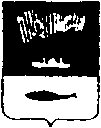 АДМИНИСТРАЦИЯ ГОРОДА МУРМАНСКАП О С Т А Н О В Л Е Н И Е 20.12.2012                                                                                                          № 3042 О внесении изменений в приложение № 2 к постановлению администрации города Мурманска от 12.07.2012 № 1585 «О создании эвакуационной комиссии города Мурманска»В связи с кадровыми изменениями в администрации города Мурманска   п о с т а н о в л я ю:1. Внести следующие изменения в приложение № 2 к постановлению администрации города Мурманска от 12.07.2012 № 1585 «О создании эвакуационной комиссии города Мурманска»:1.1. Исключить из состава комиссии Антонова Олега Владимировича, Игнатенко Марину Алексеевну, Карандашева Евгения Алексеевича, Пионковскую Светлану Станиславовну.Включить в состав комиссии:-    Клещевникову Екатерину Васильевну – главного специалиста отдела предоставления жилья и специализированного жилищного фонда комитета по жилищной политике администрации города Мурманска – представителем комитета по жилищной политике администрации города Мурманска в группе учета эвакуируемого населения и информации эвакуационной комиссии;- Рыженкова Владимира Геннадьевича - начальника отдела муниципальной службы и кадров администрации города Мурманска – заместителем председателя эвакуационной комиссии;-    Соколова Михаила Юрьевича – заместителя главы администрации города Мурманска – председателем эвакуационной комиссии;-  Устинова Михаила Александровича – исполняющего обязанности начальника отдела организации городских пассажирских перевозок администрации города Мурманска – начальником группы дорожного и транспортного обеспечения эвакуационной комиссии.2.  Редакции газеты «Вечерний Мурманск» (Червякова Е.Г.) опубликовать настоящее постановление.3. Настоящее постановление вступает в силу со дня официального опубликования. 4. Контроль за выполнением настоящего постановления оставляю за собой.Глава администрациигорода Мурманска							           А.И. Сысоев